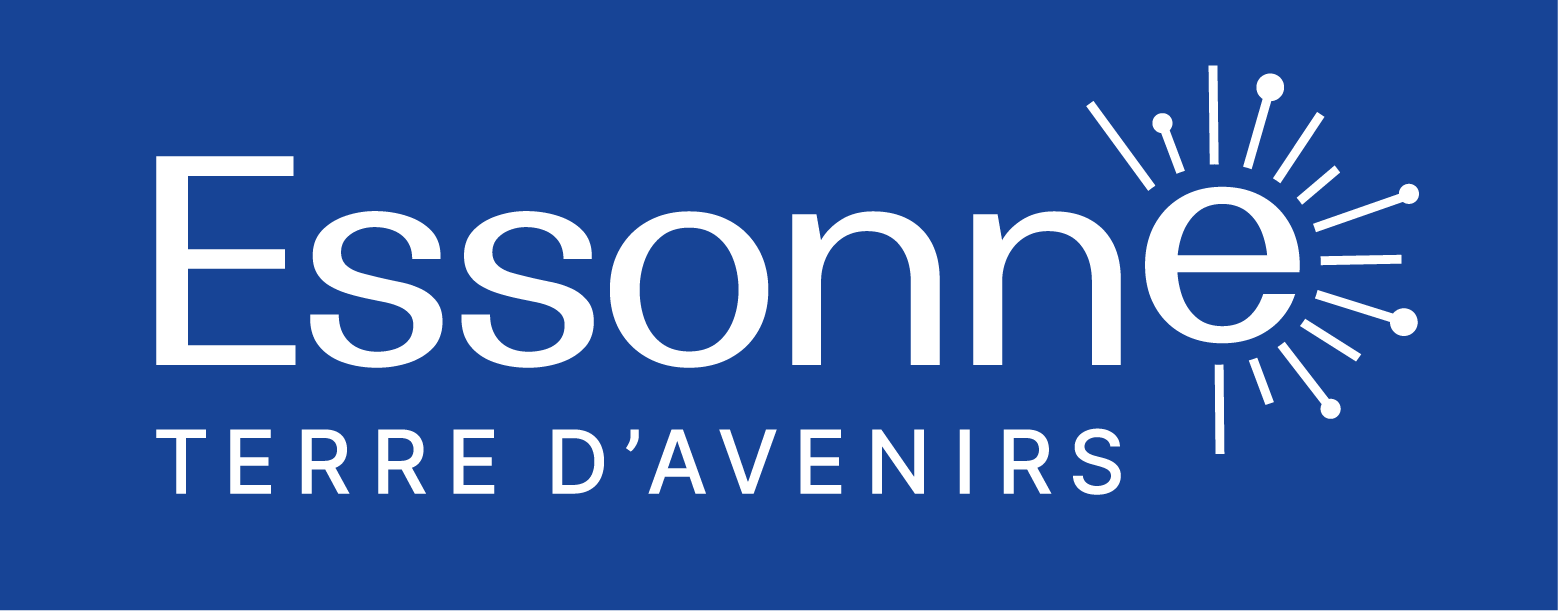 La nouvelle politique sportive départementale a pour ambition de :Réaffirmer le rôle stratégique du Département en structurant l’offre sportive à l’échelle du territoire essonnien,Dynamiser le développement de toutes les formes de pratiques sportives, dans l’ensemble des territoires essonniens, en favorisant tout particulièrement les pratiques libres, de loisirs, de santé, de bien-être, l’émergence de nouvelles pratiques ainsi que l’inclusion par le sport,Revendiquer l’unité du sport pour tous et du sport de haut niveauMettre en avant une identité essonnienne sportive distincte, source de rayonnement et de notoriété, mettant en valeur les synergies entre les champs sportifs, sociaux, économiques et environnementaux, et contribuant activement aux autres politiques publiques du Département et à sa stratégie générale de développement. Au travers de 3 piliers que sont l'excellence sportive, la collaboration et I‘expérimentation, le Département renforce ainsi son action en direction de 2 axes prioritaires : le sport pour tous et le sport de haut niveau.L'objectif du Département est de développer I'attractivité de I'Essonne tout en contribuant à I'animation sportive du territoire. Le dispositif vise à soutenir I'organisation de :Compétitions sportives présentant un niveau sportif, a minima national ou international dans la catégorie Elite ou senior qui devra être attesté par la fédération,Manifestations répondant aux priorités départementales s'inscrivant dans le champ des sports de nature, du Sport santé, du Sport & handicap et plus généralement I'inclusion par le sport ou encore des nouvelles pratiques et du E-sport.PréambuleConformément au règlement budgétaire et financier de la collectivité, toute structure qui perçoit une aide financière du Conseil départemental doit notamment s’engager à respecter les obligations fixées par le Département en termes d’affichage et de communication. Ainsi, chaque partenaire doit assurer la visibilité du Département sur l’ensemble de ses supports de communication. La charte graphique du Département (téléchargeable sur essonne.fr) doit être scrupuleusement respectée dans toutes ses indications.Le bénéficiaire devra en justifier aux services départementaux par la transmission de tout support ad hoc.En cas de non-respect de ces obligations, le Département se réserve le droit de ne pas verser le solde de la subvention et de demander le reversement de tout ou partie des financements déjà accordés. De plus, la subvention pourra être réduite en cas de trésorerie excédent régulièrement les besoins de la structure subventionnée, sauf si elle est constituée en vue d'un projet d'investissement dûment programmé.Bénéficiaires :Sont éligibles au présent dispositif les associations sportives essonniennes et les comités sportifs essonniens justifiant d’au moins 1 an d’existence, les collectivités locales essonniennes, les ligues régionales IDF et les Fédérations françaises sportives.Critères d’éligibilité :La manifestation doit se dérouler en Essonne.Quel que soit le type de manifestation, l’organisateur doit s’inscrire dans une démarche éco responsable et obtenir le label Développement durable, le sport s’engage décerné par le Comité National Olympique Sportif, disponible via le lien suivant : Label Développement Durable, le sport s'engage - CNOSF (franceolympique.com). Pour vous aider dans votre démarche, le CDOS91 est à votre disposition au 01 60 78 27 58 ou par courriel essonne@franceolympique.comCompétitions sportivesLe niveau sportif de la compétition doit être à minima :National pour les catégories Elite ou SeniorOU international pour les catégories JeunesOU national pour les compétitions relevant du handisport et du sport adaptéLa compétition devra être homologuée par la Fédération de référenceLa compétition doit donner lieu à :Un titre national, européen ou mondialOU une qualification pour un championnat ou une coupe d’Europe ou du MondeOU un classement individuel ou par équipe au niveau national/mondialToute compétition qualifiante pour un niveau national ne sont pas prises en compte.Manifestations répondant aux priorités départementalesLa manifestation doit s’inscrire dans le champ des sports de nature, du sport santé, du sport & handicap et plus généralement I'inclusion par le sport ou encore des nouvelles pratiques et du E-sport.La manifestation doit s’inscrire dans un projet de territoire à minima au niveau de l’intercommunalitéQuelle que soit la thématique abordée, l’organisation de la manifestation doit présenter des partenariats multiples, y compris avec des acteurs hors monde du sport. Les partenariats développés devront avoir un impact durable sur le territoire ou la pratique des Essonniens.La manifestation doit s’adresser à un nombre de participants suffisamment représentatif de la thématique mais aussi reflétant le rayonnement départemental de celle-ci.Modalités de l’aide départementale :Le soutien départemental sera conditionné au soutien de la collectivité locale de référence (commune ou établissement public de coopération intercommunale). Le budget prévisionnel devra faire apparaître l’ensemble des cofinancements (commune, organisme privé, etc.).Le taux d'intervention départemental ne pourra dépasser 30% du montant du budget prévisionnel de la manifestation Le bilan de la manifestation doit impérativement être transmis au service instructeur après la date de l’événement.* Eléments qui conditionnent le soutien départemental* L’aide départementale est conditionnée par le soutien financier de la collectivité locale de référence.Signature du Responsable :			   		       Visa de la structure : Durée, fréquence et lieuPartenaires (fédération, comité, communes, maisons de quartier, établissements spécialisés, entreprises etc.)Publics concernésRetombées en termes de visibilité autour de l’événement : (presse, radio, supports de communication etc.)Budget réalisé Evaluation de l’action (cohérence entre les objectifs attendus et les objectifs réalisés) :Evolution de l’action (reconduction envisagée et sous quelle forme, pérennisation dans le cadre des activités courantes de la structure) :SOUTIEN AUX MANIFESTATIONS SPORTIVESCONTEXTE DU DISPOSITIFOBJECTIF DU DISPOSITIFMODALITÉS DU DISPOSITIFPIÈCES OBLIGATOIRES À FOURNIR POUR TOUTE DEMANDE (lors de la constitution de votre 1er demande dans le cadre de la campagne de subvention 2023)Le présent dossier dûment complété Attestation d’obtention du label Développement Durable du CNOSFLe budget prévisionnel de la manifestation daté et signé par le Président et le Trésorier.Le compte de résultat de l’édition 2022 si la manifestation a déjà été organisée l’année précédente, daté et signé par le Président et le Trésorier.  Le Relevé d’Identité Bancaire ou Postal établi au nom de la structure. Le RIB doit mentionner l’adresse du siège social ou la mention « Chez Monsieur » ou « Chez Madame » suivi de l’adresse postale.PRÉSENTATION DE LA MANIFESTATIONEdition 2023PRÉSENTATION DE LA MANIFESTATIONEdition 2023     Manifestation soutenue en 2022           Montant de l’aide départementale 2022 : ………..……..     Première demande     Manifestation soutenue en 2022           Montant de l’aide départementale 2022 : ………..……..     Première demandeIntituléResponsableNom :                                              Prénom :Téléphone :                                    Courriel :Structure (club, comité, collectivité) :Date, lieu et durée de l’actionObjectifs de la manifestationDescription détaillée de la manifestationPour les compétitions sportivesCette compétition donne-t-elle lieu à : Un titre national, européen ou mondial Une qualification pour un championnat ou une coupe d’Europe ou du Monde Un classement individuel ou par équipe au niveau national/mondialBénéficiaires de l’action et caractéristiques des publics concernés (Catégorie sportive, genre, âge, nombre, statut socioprofessionnel,....)Moyens mis en œuvre pour réaliser l’action(Matériels et humains)Rayonnement sur le territoire (Intercommunal, départemental, régional, national et international.)Action Eco responsable mise en place et mise en avant dans la demande labellisation(questionnaire à télécharger et compléter)Partenariats externes et types de partenariats prévus (indiquer tous les co-partenariats* et les moyens alloués chiffrés (logistiques, financiers, humains…)Communication (Moyens mis en œuvre pour communiquer autour du projet)Visibilité du partenariat (Oriflammes, arche…)Indicateurs en lien avec l’objectif permettant d’évaluer la réussite de l’action(Qualitatif et quantitatif)BUDGET DE LA MANIFESTATION(à équilibrer impérativement : total recettes = total dépenses)BUDGET DE LA MANIFESTATION(à équilibrer impérativement : total recettes = total dépenses)BUDGET DE LA MANIFESTATION(à équilibrer impérativement : total recettes = total dépenses)BUDGET DE LA MANIFESTATION(à équilibrer impérativement : total recettes = total dépenses)BUDGET DE LA MANIFESTATION(à équilibrer impérativement : total recettes = total dépenses)BUDGETRecettes PrévisionnellesRecettes PrévisionnellesDépenses PrévisionnellesDépenses PrévisionnellesBUDGETEtatDéplacementBUDGETRégionMatérielBUDGETSubvention sollicitée auprès du DépartementEncadrementBUDGETCommune *RestaurationBUDGETEPCI *CommunicationBUDGETFédérationHébergementBUDGETComité régionalRécompenses BUDGETComité départemental…….BUDGETClub (ressources propres, autofinancement)…….BUDGETParticipants (droits d’inscription, adhesion…)BUDGETAutres (sponsors…)BUDGETTOTALTOTALMise à disposition de biens ou de personnesValorisation financièreExemple : participation des bénévoles, mise à disposition de matériel etc.RÈGLEMENT DE LA COMMUNICATIONLe demandeur d’une subvention auprès du Département de l’Essonne s'engage : ARTICLE 1 : Appui moral et financier A faire mention de l'appui moral et financier du Département dans toute publicité, document et communiqué à paraître dans la presse écrite, radio, télévisée ou sur Internet. A faire mention « en partenariat avec le @cdessonne » sur toute communication sur les réseaux sociaux.ARTICLE 2 : Logo et matériel de communication du Département A faire paraître le logo du Département de l'Essonne sur les supports de promotion et de communication (affiches, flyers, bandeaux, billetterie, invitations, site internet, etc.) et sur toute la signalétique événementielle.Le logo du Département est disponible en suivant ce lien : http://www.essonne.fr/outils/logos/Le matériel de communication avec le logo du Département devra impérativement figurer sur les lieux de manifestations sportives subventionnées par le Département. ARTICLE 3 : Autorisation de publicationA s’assurer auprès des participants qu’ils ont remplis un formulaire d’autorisation de publication (droits à l’image)ARTICLE 4 : Litiges Le Département se réserve le droit de réclamer les sommes versées si les conditions précitées ne sont pas respectées.Date et signature :RGPDLes données à caractère personnel sont collectées par les Guichets d’Entrée Unique (GEU) de la Direction des sports de la jeunesse et de la vie associative (DSJVA), et de la Direction de l’Animation Territoriale, d’attractivité et des contrats (DATAC) dans le but de traiter les demandes de subventions et d’appels à projets formulées par des associations, EPCI et collectivités.Les coordonnées des responsables des structures peuvent également être utilisées, sur la base de leur consentement, pour leur envoyer par e-mail ou courriel des informations d’actualité du Département.Le responsable de traitement est le Conseil départemental de l’Essonne.En tant que responsable de la structure, acceptez-vous que le Département de l’Essonne traite vos données personnelles (identité et coordonnées) pour recevoir par e-mail ou courrier les informations d’actualité du Département ? Oui    NonEn cas de refus, vous ne recevrez pas les lettres d’actualité du DépartementConformément au chapitre III du RGPD et au chapitre II du Titre II de la Loi « Informatique et Libertés » réécrite, vous disposez de droits concernant le traitement de vos données. Pour en savoir plus sur la gestion de vos données et de vos droits, le Département vous invite à consulter les mentions d’information complémentaires via son site internet, rubrique « Traitement des données » (http://www.essonne.fr/).Date et signature :ATTESTATION SUR L’HONNEURJe, soussigné(e)                                                               , représentant légal de                                                                            , certifie : Exactes et sincères les informations du présent dossier, notamment la mention de l’ensemble des demandes de subvention déposé auprès d’autres financeurs publics ainsi que l’approbation du budget par les instances statutaires. Que j’ai pris connaissance de l’article L 1611.4 du Code Général des Collectivités Territoriales qui donne au Conseil départemental un pouvoir de contrôle sur le bénéficiaire de la subvention et du texte de la Loi du 6 février 1992 qui fixe les conditions d’une publication des comptes en annexe du compte administratif du Conseil départemental.Uniquement pour les associations : Que l’association est régulièrement déclarée à la Préfecture et qu’elle est en règle au regard de l’ensemble des déclarations sociales et fiscales ainsi que des cotisations et paiements correspondants, Souscrire un contrat d’engagement républicain, après en avoir pris connaissance sur le site Contrat engagement républicain - Collectivités locales - Actions de l'Etat - Les services de l'État dans l'EssonneFait, à                                                                   le         /          /       Signature :EDITION 2022Bilan de la manifestation soutenue par le Département(Document à fournir impérativement quel que soit le soutien accordé)EDITION 2022Bilan de la manifestation soutenue par le Département(Document à fournir impérativement quel que soit le soutien accordé)STRUCTUREMANIFESTATIONRÉALISÉRÉALISÉRÉALISÉPériodes concernéesLieusite sportif - communeDatesLieusite sportif - communeRÉALISÉRÉALISÉRÉALISÉPartenaires publicsPartenaires privésRÉALISÉRÉALISÉRÉALISÉRÉALISÉRÉALISÉNombre de participantsTOTALdont personnes handicapéesdont licenciésNombre de participantsTOTALdont hommesdont non licenciésNombre de participantsTOTALdont femmesNombre de spectateursNombre de spectateursTerritoire concernéTerritoire concernéArticles de presse (citer les médias) :Annonces radio (EvasionAffiches (nombre et lieux d’affichages) :Réseaux sociaux (type de réseau, publications, nombre de vues)BudgetRecettes Recettes Dépenses Dépenses BudgetBudgetBudgetBudgetBudgetBudgetBudgetTOTALTOTAL